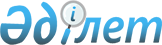 Маңғыстау облысының Жаңаөзен қаласын әлеуметтік-экономикалық дамытудың 2019 – 2025 жылдарға арналған кешенді жоспарын бекіту туралы
					
			Күшін жойған
			
			
		
					Қазақстан Республикасы Үкіметінің 2011 жылғы 11 қарашадағы № 1321 Қаулысы. Күші жойылды - Қазақстан Республикасы Үкіметінің 2021 жылғы 4 қарашадағы № 784 қаулысымен
      Ескерту. Күші жойылды - ҚР Үкіметінің 04.11.2021 № 784 қаулысымен.
      Ескерту. Тақырыбы жаңа редакцияда – ҚР Үкіметінің 10.04.2019 № 176 қаулысымен.
      Маңғыстау облысының Жаңаөзен қаласын әлеуметтік-экономикалық дамыту проблемаларын шешу мақсатында Қазақстан Республикасының Үкіметі ҚАУЛЫ ЕТЕДІ:
      1. Қоса беріліп отырған Маңғыстау облысының Жаңаөзен қаласын әлеуметтік-экономикалық дамытудың 2019 – 2025 жылдарға арналған кешенді жоспары (бұдан әрі – Жоспар) бекітілсін.
      Ескерту. 1-тармақ жаңа редакцияда – ҚР Үкіметінің 10.04.2019 № 176 қаулысымен.


      2. Қазақстан Республикасының орталық атқарушы органдары, Маңғыстау облысының жергілікті атқарушы органдары мен ұйымдары (келісу бойынша) Жоспарда көзделген іс-шаралардың уақтылы орындалуын қамтамасыз етіп, жылдың қорытындылары бойынша 20 қаңтардан кешіктірмей Қазақстан Республикасының Ұлттық экономика министрлігіне олардың іске асырылу барысы туралы ақпарат берсін.
      Ескерту. 2-тармақ жаңа редакцияда – ҚР Үкіметінің 10.04.2019 № 176 қаулысымен.


      3. Қазақстан Республикасының Ұлттық экономика министрлігі жылдың қорытындылары бойынша 1 ақпаннан кешіктірмей Қазақстан Республикасының Үкіметіне Жоспардың іске асырылу барысы туралы жиынтық ақпарат берсін.
      Ескерту. 3-тармақ жаңа редакцияда – ҚР Үкіметінің 06.12.2018 № 806 қаулысымен.


      4. Мыналардың күші жойылды деп танылсын:
      1) "Маңғыстау облысы Жаңаөзен қаласының әлеуметтік-экономикалық даму проблемаларын шешу жөніндегі 2009 – 2012 жылдарға арналған кешенді жоспарды бекіту туралы" Қазақстан Республикасы Үкіметінің 2008 жылғы 19 қыркүйектегі № 865 қаулысы;
      2) "Қазақстан Республикасы Үкіметінің 2008 жылғы 19 қыркүйектегі № 865 қаулысына өзгерістер енгізу туралы" Қазақстан Республикасы Үкіметінің 2009 жылғы 9 желтоқсандағы № 2052 қаулысы.
      5. Осы қаулының орындалуын бақылау Қазақстан Республикасының Ұлттық экономика министрлігіне жүктелсін.
      Ескерту. 5-тармақ жаңа редакцияда – ҚР Үкіметінің 06.12.2018 № 806 қаулысымен.


      6. Осы қаулы 2012 жылғы 1 қаңтардан бастап қолданысқа енгізіледі. Маңғыстау облысының Жаңаөзен қаласын әлеуметтiк-экономикалық дамытудың 2019 – 2025 жылдарға арналған кешенді жоспары
      Ескерту. Жоспар жаңа редакцияда - ҚР Үкіметінің 10.09.2021 № 629 қаулысымен.
      Ескертпе:
      * – республикалық және жергілікті бюджет қаражаты есебінен қаржыландырылатын іс-шаралар бойынша шығыстар көлемі Маңғыстау облысының әкімдігі тиісті жоспарлы кезеңге бюджет заңнамасына сәйкес қажетті құжаттама ұсынған кезде республикалық және жергілікті бюджетті қалыптастыру және нақтылау кезінде нақтыланатын болады;
      ** – Көмірсутек шикiзаты кен орнын (кен орындарының бiр тобын, кен орнының бiр бөлiгiн) рентабельділігі төмен, өте тұтқыр, су басқан, дебитi аз және сарқылған кен орындарының санатына жатқызу қағидалары және пайдалы қазбаларды өндiруге салынатын салық бөлігінде салық салу тәртібі (Қазақстан Республикасы Үкіметінің 2018 жылғы 18 сәуірдегі № 204 қаулысымен бекітілген);
      1  – 2019 – 2021 жылдарға арналған ПҚӨС төлеу бойынша жеңілдіктердің қолданылуы шартымен "ҚазМұнайГаз" ҰК" АҚ мен "Өзенмұнайгаз" АҚ қаражаты есебінен қаржыландырылатын іс-шаралар бойынша шығыстар көлемдері;      
      2 – 2020 – 2025 жылдар кезеңіне қосымша 200 млн теңге мөлшерінде 2019 – 2021 жылдарға ПҚӨС төлеу бойынша жеңілдік қолданылған, ПҚӨС төлеу бойынша жеңілдік әзірлеу мерзімінің соңына дейін ұзартылған ("Өзенмұнайгаз" АҚ келісімшарттық міндеттемелерін ұлғайту тетігі арқылы) жағдайларда 2019 жылғы толық көлемде және 2020 –2025 жылдары 600 млн теңге мөлшерінде қаржыландыру бөлігінде;      
      3 – ПҚӨС төлеу бойынша жеңілдіктер әзірлеу мерзімінің соңына дейін ұзартылған  жағдайда "ҚазМұнайГаз" ҰК" АҚ мен "Өзенмұнайгаз" АҚ қаражаты есебінен қаржыландырылатын іс-шаралар бойынша шығыстар көлемі;     
      4 – Жер қойнауын пайдалануға арналған 1996 жылғы 31 мамырдағы № 40 келісімшарттың 9.1-тармағында және Жер қойнауын пайдалану құқығына арналған 1995 жылғы 5 қыркүйектегі МГ сериялы № 254 (мұнай) лицензияның 9.3 – тармағында көзделген қаражат есебінен қаржыландыру.
      Аббревиатуралардың толық жазылуы:
					© 2012. Қазақстан Республикасы Әділет министрлігінің «Қазақстан Республикасының Заңнама және құқықтық ақпарат институты» ШЖҚ РМК
				
      Қазақстан Республикасының

      Премьер-Министрі

К. Мәсімов
Қазақстан Республикасы
Үкіметінің
2021 жылғы 11 қарашадағы
№ 1321 қаулысымен
бекітілген
Р/с №

Iс-шара атауы

Аяқталу нысаны

Орындауға(iске асыруға) жауаптылар

Орындау (iске асыру) кезеңі

Болжамды шығыстар*(млн теңге)

Қаржыландыру көздерi

1

2

3

4

5

6

7

Жаңаөзен қаласындағы халықтың тығыздығы проблемасын шешу
Жаңаөзен қаласындағы халықтың тығыздығы проблемасын шешу
Жаңаөзен қаласындағы халықтың тығыздығы проблемасын шешу
Жаңаөзен қаласындағы халықтың тығыздығы проблемасын шешу
Жаңаөзен қаласындағы халықтың тығыздығы проблемасын шешу
Жаңаөзен қаласындағы халықтың тығыздығы проблемасын шешу
Жаңаөзен қаласындағы халықтың тығыздығы проблемасын шешу
1
Жаңаөзен қаласының мұқтаж азаматтары үшін Ақтау қаласында сатып алу құқығынсыз жалға берілетін тұрғын үй сатып алу
шарттар жасасу
ИИДМ,Маңғыстау облысының әкімдігі
2019 жыл
2019 жылы   – 2 900,0
республикалық бюджет
2
Жаңаөзен қаласының жастары арасынан жұмысқа орналастырылған азаматтарға Ақтау қаласының жатақханаларында тұрғаны үшін жалға алу төлемақысын субсидиялау 
Еңбекминіне ақпарат
Маңғыстау облысының әкімдігі, "ҚазМұнайГаз" ҰК" АҚ (келісу бойынша)
2019 – 2020 жылдар
2019 жылы   – 2,0
2020 жылы   – 18,02021 жылы   – 25,0
2022 жылы   – 25,0
2023 жылы   – 25,0
2024 жылы   – 25,0
2025 жылы   – 25,0
"ҚазМұнайГаз" ҰК" АҚ,"Өзенмұнайгаз" АҚ1
3
Жаңаөзен қаласындағы халықтың әлеуметтік осал топтарын, жетімдерді және авариялық үйлердің тұрғындарын көшіру үшін Ақтау қаласынан тұрғын үй сатып алып, кейіннен коммуналдық тұрғын үй қорына беру
қабылдау-беру актісі
Маңғыстау облысының әкімдігі, "ҚазМұнайГаз" ҰК" АҚ (келісу бойынша)
2019 – 2021жылдар
2019 жылы   – 1 000,02020 жылы   – 1 500,02021 жылы   – 1 375,0
"ҚазМұнайГаз" ҰК" АҚ1"Өзенмұнайгаз" АҚ
4
Ақтау қаласының курорттық аймағын (Құрық паром кешеніне дейін) дамыту
пайдалануға беру актісі
Маңғыстау облысының әкімдігі
2019 – 2025 жылдар
2019 жылы   – 3 000,02020 жылы   – 7 000,02021 жылы   – 7 000,02022 жылы   – 7 000,02023 жылы   – 7 200,02024 жылы   – 11 500,02025 жылы   – 17 300,0
жеке инвестициялар
5
Кендірлі курорттық аймағын "Туризм" саласындағы басым жобаларға жеңілдікті кредит беру үшін тауарлар тізбесіне қосу мәселесін пысықтау (Қазақстан Республикасы Үкіметінің 11.12.2018 ж. № 820 қаулысы "Қарапайым заттар экономикасы".)
Үкіметке ұсыныс
Маңғыстау облысының әкімдігі
2022 жыл
талап етілмейді
2. Мұнай-газ саласы кәсіпорындарының тұрақты жұмысын қамтамасыз ету
2. Мұнай-газ саласы кәсіпорындарының тұрақты жұмысын қамтамасыз ету
2. Мұнай-газ саласы кәсіпорындарының тұрақты жұмысын қамтамасыз ету
2. Мұнай-газ саласы кәсіпорындарының тұрақты жұмысын қамтамасыз ету
2. Мұнай-газ саласы кәсіпорындарының тұрақты жұмысын қамтамасыз ету
2. Мұнай-газ саласы кәсіпорындарының тұрақты жұмысын қамтамасыз ету
2. Мұнай-газ саласы кәсіпорындарының тұрақты жұмысын қамтамасыз ету
6
Мұнай өндіру көлемін ұлғайту мақсатында Өзен және Қарамандыбас кен орындарын оңалту мәселесін пысықтау
ҰЭМ-ге ақпарат
ЭМ,ҰЭМ, ЭГТРМ,   "ҚазМұнайГаз" ҰК" АҚ (келісу бойынша)
2019 жыл
талап етілмейді
7
Жеңілдіктерді қолдану мерзімін шектеу қағидаларына ұлттық компанияларға және/немесе олардың ЕБҰ-на қолданылмайтын 22-1 тармағында көзелген бөлігінде өзгерістер мен толықтырулар енгізу мәселесін пысықтау
Үкіметке ұсыныстар
ҰЭМ, ЭМ, Қаржымині,
"ҚазМұнайГаз" ҰК" АҚ (келісу бойынша) "Өзенмұнайгаз" АҚ (келісу бойынша)
2020 жылғы
1-тоқсан
талап етілмейді
8
"Өзенмұнайгаз" АҚ кен орындарында кемінде 9 мың адамға жұмыс орнын сақтауды қамтамасыз ету
ЭМ-ге ақпарат
"Өзенмұнайгаз" АҚ(келісу бойынша)
2019 – 2025 жылдар
талап етілмейді
"Өзенмұнайгаз" АҚ
9
Мазут төгілген топырақты тазарту бойынша шаралар қолдану 
ЭГТРМ-ге ақпарат
"Өзенмұнайгаз" АҚ (келісу бойынша),"ҚазМұнайГаз" ҰК" АҚ (келісу бойынша), Маңғыстау облысының әкімдігі
2019 – 2023 жылдар
2019 жылы – 995,02020 жылы   – 995,02021 жылы – 4 975,02022 жылы – 4 975,02023 жылы – 4 597,0
"Өзенмұнайгаз" АҚ1
10
Газ өңдеу зауыттарының өндірістік қуатын шикізатпен қамтамасыз ету үшін Жазгүрлі депрессиясында мұнай мен газ кен орындарының тобын геологиялық барлау және өнеркәсіптік пайдалануға ауыстыру жобасын іске асыру мәселесін пысықтау.
ЭМ-ге ұсыныстар
"ҚазМұнайГаз"ҰК" АҚ(келісу бойынша)
2020 жыл
талап етілмейді
11
Ақтау курортты аймағының аумағында арнайы экономикалық аймақ құру мәселесін пысықтау
ҰЭМ-ге ақпарат
ИИДМ, Қаржымині, Маңғыстау облысының әкімдігі
2019 жыл
талап етілмейді
12
"Өзенмұнайгаз" АҚ есептен шығарылған штангаларын Жаңаөзен қаласының жергілікті тауар өндірушілеріне белгіленген тәртіппен беруді қамтамасыз ете отырып, арматура шығару цехын құру
пайдалануға беру актісі
Маңғыстау облысының әкімдігі, Өзенмұнайгаз" АҚ (келісу бойынша)
2020 – 2025 жылдар
–
жеке инвестициялар
13
"Өзенмұнайгаз" АҚ-ның есептен шығарылған арнайы құрылғыларының шиналарын Жаңаөзен қаласының жергілікті тауар өндірушілеріне белгіленген тәртіппен беруді қамтамасыз ете отырып, шиналарды қайта өңдеу цехын құру
пайдалануға беру актісі
Маңғыстау облысының әкімдігі, Өзенмұнайгаз" АҚ (келісу бойынша)
2020 – 2025 жылдар
–
жеке инвестициялар
3. Өндірістік қуаттардың жаңаларын құру және қолданыстағыларын кеңейту
3. Өндірістік қуаттардың жаңаларын құру және қолданыстағыларын кеңейту
3. Өндірістік қуаттардың жаңаларын құру және қолданыстағыларын кеңейту
3. Өндірістік қуаттардың жаңаларын құру және қолданыстағыларын кеңейту
3. Өндірістік қуаттардың жаңаларын құру және қолданыстағыларын кеңейту
3. Өндірістік қуаттардың жаңаларын құру және қолданыстағыларын кеңейту
3. Өндірістік қуаттардың жаңаларын құру және қолданыстағыларын кеңейту
14
Орталық мұнай тапсыру пунктін салу
пайдалануға беру актісі
Маңғыстау облысының әкімдігі
2020 – 2021 жылдар
1700
жеке инвестициялар
15
Қант құрағын өңдеу және оның негізінде құмшекер өндіретін шағын зауыт салу және пайдалану
пайдалануға беру актісі
Маңғыстау облысының әкімдігі
2019 жыл
86,6
жеке инвестициялар
16
Шағын газпоршеньді электр станциясы базасында электр энергиясын өндіретін кәсіпорын салу
пайдалануға беру актісі
Маңғыстау облысының әкімдігі
2020 жыл
5 400
жеке инвестициялар
17
Жаңаөзен қаласында жаңа газ өңдеу зауытын салу
пайдалануға беру актісі
"ҚазМұнайГаз" ҰК" АҚ (келісу бойынша)
2021 – 2024 жылдар
2021 жылы – 2 705,0
2022 жылы – 35 139,0
2023 жылы – 34 725,0
2024 жылы – 34 725,0
"ҚазМұнайГаз" ҰК" АҚ
18
Кеспетастар, жиектастар, суағарлар, резеңке жабындар өндіретін цех ашу жолымен Жаңаөзен қаласындағы қатты тұрмыстық қалдықтарды қайта өңдеу комбинатының өндірісін кеңейту
ЭГТРМ-ге ақпарат
Маңғыстау облысының әкімдігі
2019 жыл
2019 жылы – 130,0
жеке инвестициялар
19
Электр энергиясын үздіксіз өндіруді қамтамасыз ету үшін "Өзенжылу" МКК  шағын ЖЭО жаңғырту
орындалған жұмыстар актісі
"ҚазМұнайГаз" ҰК" АҚ (келісу бойынша), Маңғыстау облысының әкімдігі
2019 – 2020 жылдар
2019 жылы – 36,3
2020 жылы – 180,0
"ҚазМұнайГаз" ҰК" АҚ, "Өзенмұнайгаз" АҚ1
4. Халықты жұмыспен қамтамасыз ету, экономикалық белсенділікті ынталандыру, жаңа өндірістер мен жұмыс орындарын құруға жәрдемдесу
4. Халықты жұмыспен қамтамасыз ету, экономикалық белсенділікті ынталандыру, жаңа өндірістер мен жұмыс орындарын құруға жәрдемдесу
4. Халықты жұмыспен қамтамасыз ету, экономикалық белсенділікті ынталандыру, жаңа өндірістер мен жұмыс орындарын құруға жәрдемдесу
4. Халықты жұмыспен қамтамасыз ету, экономикалық белсенділікті ынталандыру, жаңа өндірістер мен жұмыс орындарын құруға жәрдемдесу
4. Халықты жұмыспен қамтамасыз ету, экономикалық белсенділікті ынталандыру, жаңа өндірістер мен жұмыс орындарын құруға жәрдемдесу
4. Халықты жұмыспен қамтамасыз ету, экономикалық белсенділікті ынталандыру, жаңа өндірістер мен жұмыс орындарын құруға жәрдемдесу
4. Халықты жұмыспен қамтамасыз ету, экономикалық белсенділікті ынталандыру, жаңа өндірістер мен жұмыс орындарын құруға жәрдемдесу
1. Жаңаөзен қаласының тұрғындарын жұмыспен қамтуға жәрдемдесу шаралары
1. Жаңаөзен қаласының тұрғындарын жұмыспен қамтуға жәрдемдесу шаралары
1. Жаңаөзен қаласының тұрғындарын жұмыспен қамтуға жәрдемдесу шаралары
1. Жаңаөзен қаласының тұрғындарын жұмыспен қамтуға жәрдемдесу шаралары
1. Жаңаөзен қаласының тұрғындарын жұмыспен қамтуға жәрдемдесу шаралары
1. Жаңаөзен қаласының тұрғындарын жұмыспен қамтуға жәрдемдесу шаралары
1. Жаңаөзен қаласының тұрғындарын жұмыспен қамтуға жәрдемдесу шаралары
20
Жалпы білім беретін мектептердің түлектерін техникалық және кәсіптік оқу орындарында, жоғары оқу орындарында республика өңірлерінде сұранысқа ие мамандықтар бойынша оқыту, жыл сайын кемінде 50 адам
БҒМ-ға ақпарат
Маңғыстау облысының әкімдігі
2019 – 2021 жылдар
талап етілмейді
21
Өңірдің (оның ішінде Жаңаөзен қаласының) еңбекке қабілетті тұрғындарынан кемінде 250 адамды "ТШО-ның Болашақ кеңейту жобасының – сағалық қысымды басқару жобасы" жобасының аясында айқындалған екі мердігерлік оқу орталығы базасында оқыту, кәсіптік даярлау мен қайта даярлауды қамтамасыз ету
Еңбекминіне ақпарат
Маңғыстау облысының әкімдігі,"ТеңізШевройл" ЖШС (келісу бойынша)
2019 – 2021 жылдар
көзделген қаражат шегінде
"ТеңізШеврОйл" ЖШС
22
Кәсіпорындардың, оның ішінде "Өзенмұнайгаз" АҚ есебінен Жаңаөзен қаласы әкімдігінің "Өзенинвест" МКК (350 жұмыс орнына дейін) және қажеттігіне қарай жергілікті бюджет есебінен басқа да кәсіпорындардың коммуналдық шаруашылық объектілерін ұстау жөніндегі қызметін кеңейту жолымен Жаңаөзен қаласының халқын жұмыспен қамтуға жәрдемдесу бойынша шаралар қолдану
ЭМ-ге ақпарат
Маңғыстау облысының әкімдігі,"Өзенмұнайгаз" АҚ (келісу бойынша),"ҚазМұнайГаз" ҰК" АҚ (келісу бойынша)
2019 – 2025 жылдар
2019 жылы – 2100,02020 жылы – 800,02021 жылы – 800,02022 жылы – 800,02023 жылы – 800,02024 жылы – 800,02025 жылы – 800,0 қажеттілікке қарай
"Өзенмұнайгаз" АҚ2
жергілікті бюджет
2. Шағын орта бизнесті дамыту арқылы жаңа жұмыс орындарын құру
2. Шағын орта бизнесті дамыту арқылы жаңа жұмыс орындарын құру
2. Шағын орта бизнесті дамыту арқылы жаңа жұмыс орындарын құру
2. Шағын орта бизнесті дамыту арқылы жаңа жұмыс орындарын құру
2. Шағын орта бизнесті дамыту арқылы жаңа жұмыс орындарын құру
2. Шағын орта бизнесті дамыту арқылы жаңа жұмыс орындарын құру
2. Шағын орта бизнесті дамыту арқылы жаңа жұмыс орындарын құру
23
Жаңаөзен қаласы халқын бизнес негіздеріне оқыту бойынша жыл сайын кемінде 200 адамды қамту 
ҰЭМ-ге ақпарат
"Атамекен" ҰКП (келісу бойынша), Маңғыстау облысының әкімдігі
жыл сайын,2019 – 2025 жылдар
2019 жылы – 38,52020 жылы – 15,42021 жылы – 15,42022 жылы – 15,42023 жылы – 15,42024 жылы – 15,42025 жылы – 15,4
жергілікті бюджет
24
Жаппай кәсіпкерлікті дамыту үшін бастапқы бизнес-жобаларды, шағын және микро бизнес субъектілерінің жобаларын қаржыландыру көлемдерін ұлғайту
Еңбекминіне ақпарат
Маңғыстау облысының әкімдігі, "Атамекен" ҰКП (келісу бойынша)
2020 – 2021  жылдар
2020 жылы – 200,0
2021 жылы – 300,0
жергілікті бюджет
25
"Бір терезе" қағидаты бойынша қаржы ұйымдар мен даму институттары өкілдерін (менеджерлерді) орналастыра отырып, коворкинг орталығымен және оқу кластарымен кәсіпкерлерге қызмет көрсету орталығына қызмет көрсетудің жаңа форматын енгізу
ҰЭМ-ге ақпарат
Маңғыстау облысының әкімдігі, "Атамекен" ҰКП (келісу бойынша)
2020 жыл
2020 жылы – 80,0
жергілікті бюджет
26
Жаңаөзен қаласының тұрғындарын жұмыспен қамтуды ұлғайту мақсатында ірі компаниялардың кәсіпкерлік субъектілерін сатып алуға тарту тетіктерін жасау мәселесін пысықтау
ҰЭМ-ге ақпарат
"Атамекен" ҰКП (келісу бойынша), "Самұрық-Қазына" ҰӘҚ" АҚ (келісу бойынша), Маңғыстау облысының әкімдігі
2020 жыл
талап етілмейді
27
Жаңаөзен қаласы тауар өндірушілерінің "Өзенмұнайгаз" АҚ-мен ұзақ мерзімді келісімшарттар жасасуы
шарттар жасасу
"ҚазМұнайГаз" ҰК" АҚ
(келісу бойынша), "Самұрық-Қазына" ҰӘҚ" АҚ,
"Өзенмұнайгаз" АҚ (келісу бойынша),
Маңғыстау облысының әкімдігі
2021 – 2022 жылдар
талап етілмейді
28
Аялдама кешендері мен халық көп жиналатын басқа да объектілердің базасында кәсіпкерлік қызмет объектілерін құру
пайдалануға беру актісі
"Атамекен" ҰКП (келісу бойынша), Маңғыстау облысының әкімдігі
2020 – 2025 жылдар
2020 жылы – 105,0
2021 жылы – 105,0
2022 жылы – 140,0
жеке инвестициялар
29
Маңғыстау облысының жергілікті тауар өндірушілері арқылы өңірдің мұнай-газ саласы кәсіпорындарының жұмыскерлері үшін  тамақ өнімдерін, арнайы киімдер мен арнайы аяқ киімдерді сатып алуға тапсырыстар көлемімен белгіленген тәртіппен қамтамасыз  ету
шарттар жасасу
"Өзенмұнайгаз" АҚ (келісу бойынша), "Ембімұнайгаз" АҚ (келісу бойынша), өңірдің мұнай-газ және сервистік компаниялары (келісу бойынша)
2019 – 2025жылдар
талап етілмейді
30
Жаңаөзен қаласының индустриялық аймағын толтыруды қамтамасыз ету
ИИДМ-не ақпарат
Маңғыстау облысының әкімдігі, "Атамекен" ҰКП
2020 – 2025 жылдар
талап етілмейді
5. Жаңаөзен қаласының әлеуметтік және инженерлік инфрақұрылымын қолдау
5. Жаңаөзен қаласының әлеуметтік және инженерлік инфрақұрылымын қолдау
5. Жаңаөзен қаласының әлеуметтік және инженерлік инфрақұрылымын қолдау
5. Жаңаөзен қаласының әлеуметтік және инженерлік инфрақұрылымын қолдау
5. Жаңаөзен қаласының әлеуметтік және инженерлік инфрақұрылымын қолдау
5. Жаңаөзен қаласының әлеуметтік және инженерлік инфрақұрылымын қолдау
5. Жаңаөзен қаласының әлеуметтік және инженерлік инфрақұрылымын қолдау
1. Білім беру
1. Білім беру
1. Білім беру
1. Білім беру
1. Білім беру
1. Білім беру
1. Білім беру
31
"Білім Инновация" Жаңаөзен лицей интернатының ғимаратын ағымдағы жөндеу және оны техникамен жарақтандыру
орындалған жұмыстар  актісі
"Өзенмұнайгаз" АҚ (келісу бойынша), Маңғыстау облысының әкімдігі
2020 жыл
2020 жылы – 370,0
"ҚазМұнайГаз" ҰК" АҚ, "Өзенмұнайгаз" АҚ1
32
"Білім-Инновация" лицейлерінің тәжірибесі негізінде оқушыларды Ұлттық бірыңғай тестілеуге дайындау және кәсіптік бағдар беру бойынша жұмысты қоса алғанда, Жаңаөзен қаласының жалпы білім беретін мектептерінде білім сапасын арттыру (мектеп қызметінің тиімділігін талдау, кадрларды тарту)
шарттар жасасу
Маңғыстау облысының әкімдігі,
"Білім-Инновация" халықаралық қоғамдық қоры
(келісу бойынша)
(бірінші кезең: жалпы білім беретін 5 мектепте пилоттық жоба)
2021 – 2025 жылдар
2021 жылы – 80,0
2022 жылы – 150,0
2023 жылы – 150,0
2024 жылы – 150,0
2025 жылы – 150,0
"Өзенмұнайгаз" АҚ4
33
Рахат ауылында 1200 орындық мектеп салу
пайдалануға беру актісі
Маңғыстау облысының әкімдігі, БҒМ
2024 – 2025 жылдар
2024 жылы – 1 300*
2025 жылы – 1 100,0*
жергілікті бюджет
2. Денсаулық сақтау
2. Денсаулық сақтау
2. Денсаулық сақтау
2. Денсаулық сақтау
2. Денсаулық сақтау
2. Денсаулық сақтау
2. Денсаулық сақтау
34
Жаңаөзен қаласындағы 50 төсек орынға арналған стационары бар медициналық орталықтың құрылысын аяқтау
пайдалануға беру актісі
"ҚазМұнайГаз" ҰК" АҚ (келісу бойынша),"Өзенмұнайгаз" АҚ(келісу бойынша)
2021 жыл
2021 жылы – 5 234,0
"ҚазМұнайГаз" ҰК" АҚ,
"Өзенмұнайгаз" АҚ1
35
Жаңаөзен қаласындағы 50 төсекке арналған стационары бар медицина орталығын жарақтандыруға жабдықтар сатып алу
пайдалануға беру актісі
"ҚазМұнайГаз" ҰК" АҚ (келісу бойынша),
"Өзенмұнайгаз" АҚ(келісу бойынша)
2021 жыл
2021 жылы – 4 640,0
"Өзенмұнайгаз" АҚ3
36
Жаңаөзен қаласы Рахат ауылының "Мерей" шағын ауданында дәрігерлік амбулатория салу
пайдалануға беру актісі
Маңғыстау облысының әкімдігі
2022 жыл
2022 жылы – 454,6*
жергілікті бюджет
37
Жаңаөзен қаласының Қызылсай кентінде дәрігерлік амбулатория салу
пайдалануға беру актісі
Маңғыстау облысының әкімдігі
2020 – 2021 жылдар
2020 жылы – 150,0
2021жылы – 232,8
жергілікті бюджет
38
Жаңаөзен қаласының "Ақбұлақ" шағын ауданында дәрігерлік амбулатория салу 
пайдалануға беру актісі
Маңғыстау облысының әкімдігі
2022 жыл
2022 жылы – 398,5*
жергілікті бюджет
39
Жаңаөзен қаласындағы облыстық жедел медициналық жәрдем станциясының филиалы үшін 3 модульді кіші станцияларын салу (Рахат, Теңге, Қызылсай ауылдарында)
пайдалануға беру актісі
Маңғыстау облысының әкімдігі
2022 жыл
2022 жылы – 30,0
жергілікті бюджет
40
Жаңаөзен қаласының Маңғыстау облыстық жедел медициналық жәрдем станциясы филиалының автопаркін жаңарту
шарттар жасасу
Маңғыстау облысының әкімдігі
2020 – 2021 жылдар
2020 жылы – 75,0
2021 жылы – 75,0
жергілікті бюджет,
МЖӘ аясында жеке инвестициялар
41
Жаңаөзен қаласының орталық көпбейінді ауруханасының терапевтік корпусының құрылысын аяқтау
пайдалануға беру актісі
Маңғыстау облысының әкімдігі
2022 жыл
2022 жылы – 600,0*
жергілікті бюджет
42
Кендірлі ауылдық елді мекенінде дәрігерлік амбулатория салу
пайдалануға беру актісі
Маңғыстау облысының әкімдігі
2023 жыл
2023 жылы – 293,0*
жергілікті бюджет
3. Мәдениет және спорт, жастардың бос уақыты
3. Мәдениет және спорт, жастардың бос уақыты
3. Мәдениет және спорт, жастардың бос уақыты
3. Мәдениет және спорт, жастардың бос уақыты
3. Мәдениет және спорт, жастардың бос уақыты
3. Мәдениет және спорт, жастардың бос уақыты
3. Мәдениет және спорт, жастардың бос уақыты
43
Жаңаөзен қаласында  кітапханасы бар Оқушылар (жастар) сарайын салу 
пайдалануға беру актісі
Маңғыстау облысының әкімдігі
2022 – 2023 жылдар
2022 жылы – 1 161,0*
2023 жылы – 1000,0*
жергілікті бюджет
44
Жаңаөзен қаласында облыстық тарихи-өлкетану мұражайының филиалын салу 
пайдалануға беру актісі
Маңғыстау облысының әкімдігі
2022
жыл
2022 жылы – 493,6*
жергілікті бюджет
45
Жаңаөзен қаласында әмбебап спорт кешендерін салу
пайдалануға беру актісі
"Өзенмұнайгаз" АҚ (келісу бойынша), "ҚазМұнайГаз" ҰК" АҚ (келісу бойынша),
Маңғыстау облысының әкімдігі
2021
жыл
2021 жылы – 1 000,0
"Өзенмұнайгаз" АҚ3
46
"Мұнайшы" мәдениет сарайын ағымдағы жөндеу, құрал-жабдықтар сатып алу
орындалған жұмыстар актісі
"Өзенмұнайгаз" АҚ (келісу бойынша), "ҚазМұнайГаз" ҰК" АҚ (келісу бойынша),
Маңғыстау облысының әкімді
2020
жыл
2020 жылы – 400,0
"ҚазМұнайГаз" ҰК" АҚ,
"Өзенмұнайгаз" АҚ1
47
Мемлекеттік архивтің үлгілік  ғимаратын салу
пайдалануға беру актісі
"Өзенмұнайгаз" АҚ (келісу бойынша), "ҚазМұнайГаз" ҰК" АҚ (келісу бойынша),
Маңғыстау облысының әкімді
2020 – 2021 жылдар
2020 жылы – 155,0
"ҚазМұнайГаз" ҰК" АҚ,
"Өзенмұнайгаз" АҚ1
48
Қаланың жоғары  сынып оқушылары мен жастарына спорттық, адамгершілік тәрбие беретін, сондай-ақ  қосымша дамыту секциялары бар орталық құру
пайдалануға беру актісі
"Атамекен" ҰКП (келісу бойынша),  Маңғыстау облысының әкімдігі
2020 – 2021 жылдар
2020 жылы – 20,0
жеке
инвестициялар
48
Қаланың жоғары  сынып оқушылары мен жастарына спорттық, адамгершілік тәрбие беретін, сондай-ақ  қосымша дамыту секциялары бар орталық құру
пайдалануға беру актісі
"Атамекен" ҰКП (келісу бойынша),  Маңғыстау облысының әкімдігі
2020 – 2021 жылдар
2021 жылы – 15,0
жергілікті бюджет
49
Жаңаөзен қаласында мұз айдыны аренасын салу
пайдалануға беру актісі
Маңғыстау облысының әкімдігі
2022 – 2023 жылдар
2022 жылы – 1 674,0
2023 жылы – 1 000,0
МЖӘ
50
Драма театрын салу
пайдалануға беру актісі
Маңғыстау облысының әкімдігі
2023 – 2024 жылдар
2023 жылы – 500,0*
2024 жылы – 500,0*
жергілікті бюджет
51
600 баланы қамтитын, Рахат аулындағы аула клубтары желісін 3 бірлікке кеңейту
ҰЭМ-ге ақпарат
Маңғыстау облысының әкімдігі
2021 – 2022 жылдар
2021 жылы – 35,0
2022 жылы – 30,0
жергілікті бюджет
4. Жаңаөзен қаласының тыныс-тiршiлiгін қамтамасыз ету инфрақұрылымын дамыту
4. Жаңаөзен қаласының тыныс-тiршiлiгін қамтамасыз ету инфрақұрылымын дамыту
4. Жаңаөзен қаласының тыныс-тiршiлiгін қамтамасыз ету инфрақұрылымын дамыту
4. Жаңаөзен қаласының тыныс-тiршiлiгін қамтамасыз ету инфрақұрылымын дамыту
4. Жаңаөзен қаласының тыныс-тiршiлiгін қамтамасыз ету инфрақұрылымын дамыту
4. Жаңаөзен қаласының тыныс-тiршiлiгін қамтамасыз ету инфрақұрылымын дамыту
4. Жаңаөзен қаласының тыныс-тiршiлiгін қамтамасыз ету инфрақұрылымын дамыту
52
Жаңаөзен қаласының Теңге және Рахат ауылдарында аяқталмаған учаскелердің инженерлік желілерін салу (сумен жабдықтау)
пайдалануға беру актісі
ИИДМ,
Маңғыстау облысының әкімдігі
2020 – 2021 жылдар
2021 жылы – 105,9
2020 жылы – 1,2
2021 жылы – 24,7
республикалық бюджет
жергілікті бюджет
53
Жаңаөзен қаласының Теңге және Рахат ауылдарында аяқталмаған учаскелердің инженерлік желілерін салу (газбен жабдықтау)
пайдалануға беру актісі
ИИДМ,
Маңғыстау облысының әкімдігі
2020 – 2021 жылдар
2021 жылы – 172,3
2020 жылы – 8,6
2021 жылы – 17,6
республикалық бюджет
жергілікті бюджет
54
Жаңаөзен қаласының Теңге және Рахат ауылдарында аяқталмаған учаскелердің инженерлік желілерін салу (электрмен жабдықтау) 
пайдалануға беру актісі
ИИДМ,
Маңғыстау облысының әкімдігі
2020 – 2021 жылдар
2021 жылы – 92,4
2020 жылы – 1,0
2021 жылы – 14,2
республикалық бюджет
жергілікті бюджет
55
Жаңаөзен қаласының су тазарту құрылысынан Теңге ауылына дейін су құбырын салу
пайдалануға беру актісі
ИИДМ,  Маңғыстау облысының әкімдігі
2022 жылдар
2022 жылы – 410,0*
2022 жылы – 175,5*
республикалық бюджет
жергілікті бюджет
56
Жаңаөзен қаласының су тазарту құрылысының сыртқы инженерлік желілерін реконструкциялау және кеңейту
пайдалануға беру актісі
ИИДМ,  Маңғыстау облысының әкімдігі
2023 жыл
2023 жылы – 1 100,0*
2023 жылы – 400,0*
республикалық бюджет
жергілікті бюджет
57
Жаңаөзен қаласының бұрыңнан бар сумен жабдықтау, кәріз желілерін реконструкциялау және кеңейту
пайдалануға беру актісі
ИИДМ, Маңғыстау облысының әкімдігі
2022 – 2023  жылдар
2022 жылы – 950,0*2023 жылы – 687,0*
2022 жылы – 350,0* 2023 жылы – 351,7*
республикалық бюджет
жергілікті бюджет
58
Жаңаөзен қаласының Өзен станциясындағы және Рауан шағын ауданындағы бұрыңнан бар кәріздік-сорғы станцияларын реконструкциялау және кеңейту
пайдалануға беру актісі
ИИДМ, Маңғыстау облысының әкімдігі
2023 жыл
2023 жылы – 264,2*
2023 жылы – 133,0*
республикалық бюджет
жергілікті бюджет
59
Жаңаөзен қаласының көшелерін абаттандыру (жаңа жиектастар орнату, бұрынғыларын барын ауыстыру, тротуарларды ағымдағы жөндеу)
орындалған жұмыстар актісі
Маңғыстау облысының әкімдігі
2020 – 2022 жылдар
2020 жылы – 149,82021 жылы – 225,52022 жылы – 591,5
жергілікті  бюджет
60
Мүмкіндігі шектеулі адамдар үшін  әлеуметтік және көлік инфрақұрылымы объектілеріне қолжетімділікті  қамтамасыз ету
Еңбекминіне ақпарат
Маңғыстау облысының әкімдігі
2020 – 2021 жылдар
2020 жылы – 56,32021 жылы – 56,2
жергілікті  бюджет
61
Жаңаөзен қаласында көшелерді жарықтандыру желілерін салу
орындалған жұмыстар актісі
Маңғыстау облысының әкімдігі
2020 – 2021 жылдар
2020 жылы – 100,0
2021 жылы – 113,0
жергілікті бюджет
62
Жаңаөзен қаласының және іргелес елді мекендердің қалаішілік автомобиль жолдарының құрылысы бойынша 8 жобаны іске асыру
пайдалануға беру актісі
ҰЭМ, Маңғыстау облысының әкімдігі
2019 – 2022 жылдар
2019 жылы – 714,8
республикалық бюджет
62
Жаңаөзен қаласының және іргелес елді мекендердің қалаішілік автомобиль жолдарының құрылысы бойынша 8 жобаны іске асыру
пайдалануға беру актісі
ҰЭМ, Маңғыстау облысының әкімдігі
2019 – 2022 жылдар
2019 жылы
– 89,9
2020 жылы – 274,7
2022 жылы – 1 260,0
2022 жылы – 140,0
жергілікті бюджет
республикалық бюджет
жергілікті бюджет
63
Қала ішіндегі көшелердің (теміржол вокзалы, Маусым, Абай, Боранбаев, Сәтбаев және М. Жұмабаев) автомобиль жолдарын орташа жөндеу
пайдалануға беру актісі
Маңғыстау облысының әкімдігі
2020 жыл
2020 жылы – 100,0
жергілікті бюджет 
64
"Каспий энергетикалық хабының" сыртқы инфрақұрылымын салу аясында "Жаңаөзен-Ақтау" газ құбырынан АГТС орната отырып, магистральдық газ құбырын салу
пайдалануға беру актісі
ЭМ,
Маңғыстау облысының әкімдігі
2021 – 2022 жылдар
2021 жылы – 2000,0*
2022 жылы – 1867,0*
2021 жылы – 433,0
республикалық бюджет
жергілікті бюджет
65
"Мамыр" шағын ауданында кәріз желісін салу
пайдалануға беру актісі
ИИДМ,
Маңғыстау облысының әкімдігі
2024 жыл
2024 жылы – 1 000,0*
2024 жылы – 500,0*
республикалық бюджет
жергілікті бюджет
66
Теңге ауылында кәріз желісін салу
пайдалануға беру актісі
ИИДМ,
Маңғыстау облысының әкімдігі
2025 жыл
2025 жылы – 1 300,0*
2025 жылы – 200,0*
республикалық бюджет
жергілікті бюджет
67
Теңге ауылының сумен жабдықтау желілерін реконструкциялау
пайдалануға беру актісі
ИИДМ,
Маңғыстау облысының әкімдігі
2024 жыл
2024 жылы
– 280,0*
2024 жылы – 70,0*
республикалық бюджет
жергілікті бюджет
68
Қызылсай ауылының сумен жабдықтау желілерін реконструкциялау
пайдалануға беру актісі
ИИДМ,
Маңғыстау облысының әкімдігі
2025 жыл
2025 жылы
– 280,0*
2025 жылы – 70,0*
республикалық бюджет
жергілікті бюджет
69
Жаңаөзен қаласының орталық қазандығы аумағында  СЖР-5000 м3 арналған резервуар салу арқылы шағын ЖЭО-ны жаңғырту
пайдалануға беру актісі
ҰЭМ,
Маңғыстау облысының әкімдігі
2024 жыл
2024 жылы – 350,0*
2024 жылы – 350,0*
республикалық бюджет
жергілікті бюджет
70
Теңге ауылының шығыс бөлігі 6-тарату пунктінен (ТП) Теңге ауылының батыс бөлігі тарату пунктіне (ТП) дейін және өндірістік аймақ 11-қосалқы бекетінен (ҚБ) Арай ықшам ауданының тарату пунктіне дейін 6кВ-ӘЖ электр жеткізу желісін (ЭЖЖ) салу
пайдалануға беру актісі
ҰЭМ,
Маңғыстау облысының әкімдігі
2024 жыл
2024 жылы
– 200,0*
республикалық бюджет
71
Жаңаөзен қаласының бұрыңнан бар электрмен жабдықтау желілерін реконструкциялау және кеңейту
пайдалануға беру актісі
ҰЭМ,
Маңғыстау облысының әкімі
2023 жыл
2023 жылы  – 400,0*
2023 жылы  – 100,0*
республикалық бюджет
жергілікті бюджет
5. Тұрғын үй
5. Тұрғын үй
5. Тұрғын үй
5. Тұрғын үй
5. Тұрғын үй
5. Тұрғын үй
5. Тұрғын үй
72
Жаңаөзен қаласында ескі тұрғын үйлерге күрделі жөндеу жүргізу мәселесін пысықтау 
ИИДМ-ге ұсыныстар
Маңғыстау облысының әкімдігі
2020 жыл
талап етілмейді
73
Шаңырақ шағын ауданында № 43 авариялық үйдің тұрғындарына  пәтерлер (9 пәтер) сатып алу
пайдалануға беру актісі
Маңғыстау облысының әкімдігі
2019
жыл
2019 жылы – 100,0
жергілікті бюджет
74
Бюджеттік ұйымдардың жұмыскерлері үшін Жаңаөзен қаласында жатақхана (180 орындық) салу 
ҰЭМ-ге  ұсыныстар
Маңғыстау облысының әкімдігі
2022 – 2024 жыл
2022 жылы – 600,0*
2023 жылы – 600,0*
2024 жылы – 800,0*
жергілікті бюджет
6. Су тапшылығы мәселелерін шешу
6. Су тапшылығы мәселелерін шешу
6. Су тапшылығы мәселелерін шешу
6. Су тапшылығы мәселелерін шешу
6. Су тапшылығы мәселелерін шешу
6. Су тапшылығы мәселелерін шешу
6. Су тапшылығы мәселелерін шешу
75
Қаражанбас кен орнында қуаты тәулігіне           17 мың м³ су тұщыту қондырғысын салу мәселесін пысықтау
ИИДМ-ге  ұсыныстар
Маңғыстау облысының әкімдігі,"Қаражанбасмұнай" АО (келісу бойынша)
2019 жыл
талап етілмейді
76
Қарақия ауданы Құрық ауылында қуаты тәулігіне 50 мың м³ су тұщыту қондырғысын салу мәселесін пысықтау
ИИДМ-ге  ұсыныстар
Маңғыстау облысының әкімдігі
2020 жыл
талап етілмейді
77
Кендірлі демалыс аймағы ауданында магистральды құбыры бар, қуаты тәулігіне 50 мың м³ теңіз суын тұщыту зауытын салу 
пайдалануға беру актісі
"ҚазМұнайГаз" ҰК" АҚ,
инвестор
2021 – 2023 жылдар
2021 жылы – 1 000
2022 жылы – 59 000
2023 жылы – 60 000
"ҚазМұнайГаз" ҰК" АҚ
жеке инвестициялар
6. Құқықтық тәртіпті, қоғамдық қауіпсіздікті нығайту және төтенше жағдайлардың алдын алу жөніндегі шаралар
6. Құқықтық тәртіпті, қоғамдық қауіпсіздікті нығайту және төтенше жағдайлардың алдын алу жөніндегі шаралар
6. Құқықтық тәртіпті, қоғамдық қауіпсіздікті нығайту және төтенше жағдайлардың алдын алу жөніндегі шаралар
6. Құқықтық тәртіпті, қоғамдық қауіпсіздікті нығайту және төтенше жағдайлардың алдын алу жөніндегі шаралар
6. Құқықтық тәртіпті, қоғамдық қауіпсіздікті нығайту және төтенше жағдайлардың алдын алу жөніндегі шаралар
6. Құқықтық тәртіпті, қоғамдық қауіпсіздікті нығайту және төтенше жағдайлардың алдын алу жөніндегі шаралар
6. Құқықтық тәртіпті, қоғамдық қауіпсіздікті нығайту және төтенше жағдайлардың алдын алу жөніндегі шаралар
78
Маңғыстау облысының полиция департаменті Жаңаөзен  қалалық полиция басқармасының материалдық-техникалық базасын нығайту 
ҰЭМ-ге ақпарат
ІІМ,Маңғыстау облысының әкімдігі
2019 жыл
2019 жылы  – 591,0 
республикалық бюджет
79
Маңғыстау облысы полиция департаментінің Жаңаөзен қаласының полиция басқармасын штаттық нығайту мақсатында 2022 жылғы 1 қаңтардан бастап ІІМ штат санының лимитін 45 бірлікке көбейту мәселесін пысықтау
ҰЭМ-ге ақпарат
ІІМ, Қаржымині, Маңғыстау облысының әкімдігі
2022 жыл
талап етілмейді
80
Жаңаөзен қаласының көшелерінде 68 бұрылмалы бейнебақылау камерасын орнату
пайдалануға беру актісі
Маңғыстау облысының әкімдігі
2019 жыл
2019 жылы  – 271,0
жергілікті бюджет 
81
Жаңаөзен қаласы әкімінің қалалық жедел басқару пунктінің ғимаратын күрделі жөндеу
пайдалануға беру актісі
Маңғыстау облысының әкімдігі
2022 жыл
2022 жылы  – 80,0
жергілікті бюджет
82
Құлақтандыру, баланыс жүйелерін, толық жарақтандыру және оларды пайдалануға дайын күйінде ұстау
пайдалануға беру актісі
Маңғыстау облысының әкімдігі
2023 – 2025 жылдар
2023 жылы  – 81,3
2024 жылы  – 81,3
2025 жылы  – 76,0
жергілікті бюджет
Қаржыландыру көзі
2019
2020
2021
2022
2023
2024
2025
Жиыны
Республикалық бюджет
4205,8
274,7
2 370,6
4 487,0
2 451,2
1 830,0
1 580,0
17 199,3
Жергілікті бюджет
499,4
937,3
1 540,9
5 120,1
3 474,4
3 616,7
1 461,4
16 650,2
"Өзенмұнайгаз" АҚ мен"ҚазМұнайГаз" ҰК" АҚ қаражаты
4 133,3
4 418,0
21 834,3
100 089,0
100 297,0
35 700,0
975,0
267 446,6
Жеке инвестициялар
3 216,6
14 225,0
7 120,0
8 814,0
8 200,0
11 500,0
17 300,0
70 375,6
ЖИЫНЫ
12 055,1
19 855,0
32 865,8
118 510,1
114 422,6
52 646,7
21 316,4
371 671,7
АҚ
–
акционерлік қоғам
"Атамекен" ҰКП
–
"Атамекен" Ұлттық кәсіпкерлер палатасы
АЭА
–
арнайы экономикалық аймақ
БҒМ
–
Қазақстан Республикасының Білім және ғылым министрлігі 
Еңбекмині
–
Қазақстан Республикасының Еңбек және халықты әлеуметтік қорғау министрлігі
ЕТҰ
–
дауыс беретін акцияларының 50 және одан да көп пайызы ұлттық компанияға тиесілі заңды тұлғалар
ЖСҚ
–
жобалау-сметалық құжаттама
ЖШС
–
жауапкершілігі шектеулі серіктестік
ЖЭО
–
жылу электр орталығы
ИИДМ
–
Қазақстан Республикасының Индустрия және инфрақұрылымдық даму министрлігі
"ҚазМұнайГаз" ҰК" АҚ
–
"ҚазМұнайГаз" ұлттық компаниясы" акционерлік қоғамы
Қаржымині
–
Қазақстан Республикасының Қаржы министрлігі
МЖӘ
–
мемлекеттік-жекешелік әріптестік
МКК
–
мемлекеттік коммуналдық кәсіпорын
"ӨМГ" АҚ
–
"Өзенмұнайгаз" акционерлік қоғамы
ПҚӨС
–
пайдалы қазбаларды өндіруге салынатын салық
ТШО
–
"Теңізшевройл" ЖШС
ҰЭМ
–
Қазақстан Республикасының Ұлттық экономика министрлігі
ІІМ
–
Қазақстан Республикасының Ішкі істер министрлігі
ЭГТРМ
–
Қазақстан Республикасының Экология, геология және табиғи ресурстар министрлігі
ЭМ
–
Қазақстан Республикасының Энергетика министрлігі